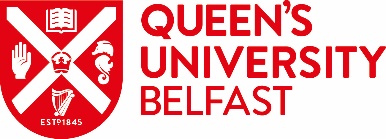 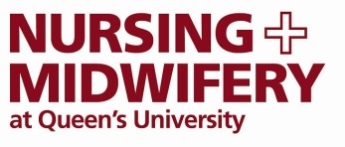 RESEARCH STUDENTSHIP SCHEMEStudent Application FormOverviewA key area of the School’s SWAN Action plan is the promotion of an academic career to students.  To address this, we are pleased to announce the launch of the 2020/21 Research Studentship Scheme open to final year undergraduate and postgraduate taught (MSc) students to undertake research activities in the School of Nursing and Midwifery.  There are five* studentship awards available for £1,200 each, providing a stipend of £200 per week for six weeks working on a full-time basis or pro-rata on a part-time basis.* Two studentships have been awarded after the first call for applicationsAn outline of the research projects aligned to each of the studentships, including the title and description of the activity, is available from: http://go.qub.ac.uk/SONMResearchStudentship.Obtaining the studentship will be a competitive process. The Scheme is open to students:currently enrolled in an undergraduate or postgraduate taught degree in the School of Nursing and Midwifery, Queen’s University Belfastin their final year of studies and scheduled to graduate in December 2020 or July 2021 (or December 2021 for MSc students)Able to work in the UK i.e. HOME/EU students and International students with a work permitAvailable to take up the studentship in accordance with their degree pathway.  For example,BSc Nursing Sept ‘17 - anticipated start Autumn 2020BSc Midwifery Sciences Sept ‘17 - anticipated start Autumn 2020MSc programmes - anticipated start September 2020BSc Nursing Feb ‘18 - anticipated start January 2021BSc Midwifery Studies Oct ‘19 - anticipated start June 2021Successful students will work alongside the supervisor(s) to complete the studentship on a full-time basis over six consecutive weeks or part-time basis, if required.  As part of the scheme, students may be required to present their work at a Research Studentship Symposium to be held at the end of the 2020/21 academic year.  This event will be open to staff and students of the School of Nursing and Midwifery.Student Application ProcessInterested students are asked to complete the student application form, overleaf, and submit alongside a short one-page CV and a copy of their unofficial academic transcript from their current degree programme.The short one-page CV must provide details under the following headings:Academic achievementWork experienceResearch experience/interestsAn unofficial copy of a student’s academic transcript can be accessed via Qsis > Self Service > Student Centre.Student applications will be reviewed at School level by a selection panel nominated by the Head of School comprising of the Head of School, Director of Research and Director of Education, or their nominees. Applicants will be assessed on their: Academic profileLevel of experienceFit of research interests to the studentships on offerThere is no deadline for applications. Applications will be assessed and awarded as they are submittedApplications must be submitted via email to Dr Fiona Lynn (f.lynn@qub.ac.uk)If you have any queries about the application process or the studentships on offer, please contact Dr Fiona Lynn (f.lynn@qub.ac.uk) or the relevant lead supervisor for the studentship.STUDENT APPLICATION FORMPlease email this completed application form, along with a short one-page CV and academic transcript to Dr Fiona Lynn (f.lynn@qub.ac.uk).   ChecklistStudent Application FormShort one-page CVAcademic TranscriptName of student:Student number:Programme and year of study:Programme and year of study:RegistrationHome/EU student			   International studentIf you are registered as an international student, do you have a work permit for the UK?Yes		   No	RegistrationHome/EU student			   International studentIf you are registered as an international student, do you have a work permit for the UK?Yes		   No	Research studentship*Please indicate which research studentship(s) is/are of interest to youAnalysing Covid 19 information for its content and accessibility for people with a learning disability Pilot evaluation of an online educational resource for training nurses to care for critically ill patients during a pandemic - UNAVAILABLEA Qualitative Evaluation of a Year One Evidence-Based Nursing Module - UNAVAILABLETranslating the theoretical components of the research process into practice Determining rates of concussion among children and young people within the Belfast Health & Social Care Trust (BHSCT)*See website for a description of each research studentship: http://go.qub.ac.uk/SONMResearchStudentship Research studentship*Please indicate which research studentship(s) is/are of interest to youAnalysing Covid 19 information for its content and accessibility for people with a learning disability Pilot evaluation of an online educational resource for training nurses to care for critically ill patients during a pandemic - UNAVAILABLEA Qualitative Evaluation of a Year One Evidence-Based Nursing Module - UNAVAILABLETranslating the theoretical components of the research process into practice Determining rates of concussion among children and young people within the Belfast Health & Social Care Trust (BHSCT)*See website for a description of each research studentship: http://go.qub.ac.uk/SONMResearchStudentship Proposed start dateIf successful, when would you be able to commence the studentship?Date: ____ / ____ / ____Proposed start dateIf successful, when would you be able to commence the studentship?Date: ____ / ____ / ____